UJI EFEK SEDATIF INFUSA TANAMAN PUTRI MALU (Mimosa pudica Linn) PADA MENCIT JANTAN (Mus musculus) DENGAN OBAT KOMERSIAL SEBAGAI PEMBANDINGSKRIPSIOLEH:ABUYA DIFA GUMALA LUBISNPM. 192114135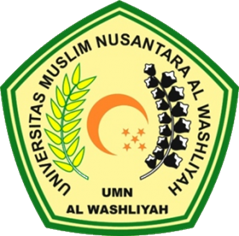 PROGRAM STUDI SARJANA FARMASIFAKULTAS FARMASIUNIVERSITAS MUSLIM NUSANTARA AL-WASHLIYAHMEDAN2021 UJI EFEK SEDATIF INFUSA TANAMAN PUTRI MALU (Mimosa pudica Linn) PADA MENCIT JANTAN (Mus musculus) DENGAN OBAT KOMERSIAL SEBAGAI PEMBANDINGSKRIPSIDiajukan untuk melengkapi dan memenuhi syarat-syarat untuk memperoleh Gelar Sarjana Farmasi pada Program Studi Sarjana Farmasi Fakultas Farmasi Universitas Muslim Nusantara Al-WashliyahOLEH:ABUYA DIFA GUMALA LUBISNPM. 192114135PROGRAM STUDI SARJANA FARMASIFAKULTAS FARMASIUNIVERSITAS MUSLIM NUSANTARA AL-WASHLIYAHMEDAN2021